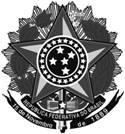 Ministério da EducaçãoSecretaria de Educação Profissional e TecnológicaInstituto Federal de Educação, Ciência e Tecnologia do Rio Grande do SulPró-Reitoria de Pesquisa, Pós-Graduação e Inovação ANEXO VAUTORIZAÇÃO DO CAMPUS DE ORIGEM(Profissional em exercício em campus diferente da oferta)Dados do docente:Declaramos que concordamos que, nome do docente, vinculado ao campus xxxxxx com carga horária de xx horas/semana, regime xxx, desenvolva atividades de ensino, pesquisa e/ou orientação junto ao Curso de Pós-Graduação Lato Sensu - Especialização em xxxxxxxxx do IFRS a ser ofertado no campus xxxxx, na condição de Docente e que as atividades desenvolvidas junto ao Curso comporão os encargos docentes do referido servidor.xxxxxxx, xxxxxx de xxxxxx de 20xx.       ________________________________________Nome, Assinatura e Carimbo da Chefia Imediata Nome: Campus de origem:E-mail: 